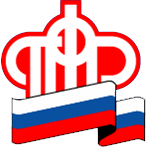         Пенсионный фонд Российской Федерации       Управление Пенсионного фонда РФ      в г.Белоярский  Ханты-Мансийского автономного округа – Югра26 декабря 2018г.	                                                                                            г.Белоярский													Вниманию граждан!Управление Пенсионного фонда РФ в г.Белоярский Ханты-Мансийского автономного округа -Югры информируетВыплата пенсий, пособий и иных социальных выплат через кредитные организацииза период доставки 5, 10 января 2019года  будет осуществляться  кредитными организациями 27 декабря 2018года.Пенсионерам, получающим пенсию, социальные выплаты  через Почту России,  выплата в январе 2019г. будет осуществляться по графику работы почтовых отделений.Пресс-служба ГУ-УПФР в г.Белоярский Ханты-Мансийского автономного округа-Югры